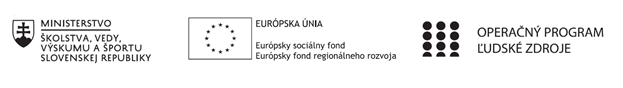 Správa o činnosti pedagogického klubu Prioritná osVzdelávanieŠpecifický cieľ1.1.1 Zvýšiť inkluzívnosť a rovnaký prístup ku kvalitnému vzdelávaniu a zlepšiť výsledky a kompetencie detí a žiakovPrijímateľStredná priemyselná škola stavebná a geodetická, Drieňova 35, 826 64 BratislavaNázov projektuZvýšenie kvality odborného vzdelávania a prípravy na Strednej priemyselnej škole stavebnej a geodetickejKód projektu ITMS2014+312011Z818Názov pedagogického klubu IKT klubDátum stretnutia pedagogického klubu12. 09. 2022Miesto stretnutia pedagogického klubuSídlo školy MULTI 1Meno koordinátora pedagogického klubuIng. Zita KósováOdkaz na webové sídlo zverejnenej správyhttps://stav-geo.edupage.org/Manažérske zhrnutie:Kľúčové slová: vektorová grafika, rastrová grafika, AutoCAD, Revit, SketchUp Pro, Skicár, 2D, 3D, BIM, vizualizačné aplikácieStretnutie pedagogického klubu bolo venované grafickým programom používaných vo vyučovacom procese na jednotlivých odborných predmetoch. Hovorili sme o požiadavkách z praxe na vedomosti a zručnosti žiakov z hľadiska rôznych odborných predmetov. Hlavné body, témy stretnutia, zhrnutie priebehu stretnutia: Aktivity stretnutia pedagogického klubu - členovia diskutovali o grafických programoch používaných v škole vo vyučovacom procese. V tvorbe školského vzdelávacie plánu sme vychádzali z požiadaviek praxe. Rozprávali sme sa o dostupnosti konkrétnych programov pre žiakov ako aj o školských licenciách. Jediný problém zostávajú licencie SketchUpu Pro, kde nie je prístupná líčenia pre školy bezplatne ani pre žiakov. Tvorca programu ponúka síce licencie EDU – ale sú v on line priestore a funkcie tejto aplikácie nevyhovujú požiadavkám nášho Školského vzdelávacie plánu. Všetky ostatné grafické aplikácie ako aj aplikácie používané v ekonomických predmetoch sú dostupné bezplatne s licenčnou zmluvou pre školy. Oproti minulým rokom sa zvýšili počítačové zručnosti vedomosti žiakov. Je to dobrý signál pre nás, môžeme plynulo pokračovať vo výuke pre nás potrebných aplikácií.Rovnako sa vylepšili aj hardvérové podmienky v škole, pribudli dobré a kvalitné PC na ktorých je radosť pracovať. Vylepšil sa aj starší hardvér – doplnil sa o komponenty, ktoré zrýchľujú prácu žiakov.Pokračujeme v získavaní certifikátov, ktoré overujú zručnosti našich žiakov konkrétnych aplikácií – ako je AutoCAD, Revit a Cenkros.Závery a odporúčania: Zhodnotili sme, že grafické programy, ktoré sa vyučujú na odborných predmetoch na našej škole spĺňajú požiadavky praxe. Máme odozvu od zamestnávateľov, že väčšina našich žiakov výborne ovláda grafické programy a na trhu práce je o týchto žiakov veľký záujem. Ovládanie grafických programov je veľkou výhodou aj pre žiakov, ktorí pokračujú na vysokých školách stavebného zamerania.Vypracoval (meno, priezvisko)Ing. Zita KósováDátum12.09.2022PodpisSchválil (meno, priezvisko)Ing. arch. Darina SojákováDátumPodpis